Modeli i propozimit për shitjeModeli i Propozimit të Shitjes mund të përdoret për t'ju ndihmuar që ta strukturoni ofertën tuaj të shitjeve për klientët e mundshëm. Ky model përfshin një letër motivuese, prezantimin e kompanisë, propozimin e zgjidhjeve, cmimin dhe modelin e dëshmisë së klientit. Modifikojeni sipas nevojës për t’i pasqyruar rrethanat, industrinë dhe zgjidhjet ose produktet e kompanisë suaj.[Data][Emri i klientit][Kompania e klientit][Adresa e klientit]I nderuar [Emri i klientit],Faleminderit që pranuat këtë propozim nga [kompania juaj] per te siguruar [produktin/shërbimin tuaj] për [kompania e klientit].Ne e kuptojmë se ju keni nevojë për [përshkruani rezultatin që kompania e klientit kërkon të arrijë]. Siç do ta shihni në materialin e bashkangjitur, ne kemi [përvojë / proces / mjete / ekip] për t'ju ndihmuar që t’i arrini qëllimet tuaja dhe [zgjidhni një problem specifik].Konkretisht, ne sjellim [përshkruani propozimin tuaj unik të vlerës dhe elementin e zgjidhjes suaj që ju bën zgjedhjen më të mirë]. Këto aftësi do të na lejojnë t'ju ofrojmë [përshkruani përfitimet/rezultatet që do të marrë kompania e klientit].Ju lutem mos hezitoni të na kontaktoni në [numri i telefonit dhe/ose adresa e emailit] nëse keni ndonjë pyetje në lidhje me kompaninë ose shërbimet tona.Sinqerisht,[Nenshkrimi juaj][Emri juaj][Titulli juaj][Informacione shtesë të kontaktit]logo këtu[Logoja juaj]Modeli i propozimit për shitjePër [kompaninë e klientit][Emri i projektit][data]Përgatitur nga:[emri juaj, titulli, kompania][Adresa juaj][Numri juaj i telefonit][email-i juaj]1. Përmbledhje ekzekutiveShpjegoni se çfarë problemi dëshironi ta ndihmoni klientin tuaj ta zgjidhë. Jepni një përmbledhje të saktë të zgjidhjes suaj dhe të produkteve kryesore të përfshira në propozimin tuaj. Përfshini gjithashtu:
afatet kohore të projektitçmimininformacione të tjera të rëndësishme për vendimmarrësit2. Përshkrimi i kompanisëPërshkruani kompaninë tuaj me dy deri në tre fjali.3. Anëtarët e ekipitPrezantoni anëtarët e ekipit tuaj që do ta mbështesin klientin tuaj.4. Problemet e klientitPërshkruani në detaje qëllimet dhe objektivat e klientëve dhe sfidat me të cilat po përballen.5. Zgjidhja jonëSi do ta zgjidhë puna juaj sfidën e tyre? Shpjegoni qëllimin e projektit të propozuar.Shpjegoni produktet dhe ekzekutimin e projektit.Produktet
Elementi 1Elementi 2Elementi 36. Afati kohorPropozoni një plan veprimi hap pas hapi për të shpjeguar se si dhe kur zgjidhja ose produkti juaj do t'i dorëzohet klientit.7. Parametrat kryesorë të rezultatitSuksesi i këtij propozimi qëndron në parametrat e mëposhtme [x] që do të gjurmohen si më poshtë:
Parametri [shpjegoni parametrin]Parametri [shpjegoni parametrin]Parametri [shpjegoni parametrin]Parametri [shpjegoni parametrin]KushtetKushtet financiare dhe ligjore të propozimitGaranciaPolitika juaj e garancisëKonfidencialitetiGarancitë për zotimin tuaj për të mbajtur konfidenciale informatat e klientitInformatat e kontaktitJepni informatat e kontaktit të menaxherit të llogarisë, si dhe të një kolegu në rast se ai ose ajo nuk mund të kontaktohet.Shtojca 1: Dëshmia e klientitEmri i klientitEmri i kompanisë (për bizneset B2B)[Fut fotografinë e punonjësit]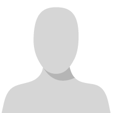 [Emri]Arritja kryesore e karrierës 1Arritja kryesore e karrierës 2Arritja kryesore e karrierës 3[Fut fotografinë e punonjësit][Emri]Arritja kryesore e karrierës 1Arritja kryesore e karrierës 2Arritja kryesore e karrierës 3[Fut fotografinë e punonjësit][Emri]Arritja kryesore e karrierës 1Arritja kryesore e karrierës 2Arritja kryesore e karrierës 3Hapi 1[detajet e produktit]Data e dorëzimitHapi 2[detajet e produktit]Data e dorëzimitHapi 3[detajet e produktit]Data e dorëzimitHapi 4[detajet e produktit]Data e dorëzimitKuotimi i cmimeveElementi 1	Detyra e parë në elementin 1							[000,00 $]Detyra e dytë në elementin 1						[000,00 $]Detyra e tretë në elementin 1							[000,00 $]Elementi 2	Detyra e parë në elementin 2							[000,00 $]Detyra e dytë në elementin 2						[000,00 $]Detyra e tretë në elementin 2							[000,00 $]Elementi 3	Detyra e parë në elementin 3							[000,00 $]Detyra e dytë në elementin 3						[000,00 $]Detyra e tretë në elementin 3							[000,00 $]Nëntotali									[000,00 $]Taksa e shitjes									[000,00 $]Total										[000,00 $]Profili i kompanisë (për bizneset B2B)Përshkruani biznesin e klientit. Shpesh mund të marrësh shembull nga gjuha e përdorur në faqen e tyre të internetit ose dokumentacioni i tyre.Fut fotografinë e klientitProblemiPërshkruani problemin që klienti juaj po përpiqej të zgjidhte.Fut fotografinë e klientitZgjidhjaShpjegoni se si e keni ndihmuar klientin."Vendosni një thënie me të cilën klienti shpjegon se çfarë rezultatesh ishte në gjendje të arrinte pasi bëri biznes me kompaninë tuaj.”RezultatetJepni shembuj konkretë të rezultateve që keni arritur. Rezultatet e mbështetura me shifra janë më të efektshmet (d.m.th. fitimet u rritën për 5% nga viti në vit)."Vendosni një thënie me të cilën klienti shpjegon se çfarë rezultatesh ishte në gjendje të arrinte pasi bëri biznes me kompaninë tuaj.”